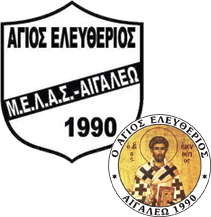 ΑΙΓΑΛΕΩ 20 OKTΩΒΡΙΟΥ 2017                                                                                                       Προς: Τα Μέλη του ΣυλλόγουΠΡΟΣΚΛΗΣΗΤο Δ.Σ του Μ.Ε.Λ.Α.Σ   Ο ΑΓΙΟΣ ΕΛΕΥΘΕΡΙΟΣ  σας προσκαλεί να λάβετε μέρος στην ετήσια Γενική Συνέλευση, των μελών του.H  Γ.Σ. θα πραγματοποιηθεί την Κυριακή 26-11-2017 και ώρα   02:00  μ.μ. στο 6ο ενιαίο λύκειο Αιγάλεω     ΘΕΜΑΤΑ ΗΜΕΡΗΣΙΑΣ ΔΙΑΤΑΞΕΩΣΕπικύρωση πρακτικών προηγούμενης Γ.Σ.Έκθεση  πεπραγμένων Δ.Σ. (Διοικητικά - Οικονομικά)Έκθεση Ελεγκτικής ΕπιτροπήςΈγκριση πεπραγμένων & απαλλαγής του ΔΣΚατάθεση και έγκριση Απολογισμού 2017Κατάθεση και έγκριση Προϋπολογισμού 2018                                             Δικαιούχοι ψήφου στη Γενική Συνέλευση είναι τα Μέλη που έχουν τακτοποιήσει τις Οικονομικές τους υποχρεώσεις προς το Σύλλογο μέχρι και το 2017.   Σε περίπτωση μη απαρτίας η Γ.Σ. θα πραγματοποιηθεί την επόμενη Κυριακή 3-12-2017 στον ίδιο χώρο και την ίδια ώρα. 				     Για το Διοικητικό Συμβούλιο               Ο ΠΡΟΕΔΡΟΣ                                 	Ο ΓΕΝ. ΓΡΑΜΜΑΤΕΑΣ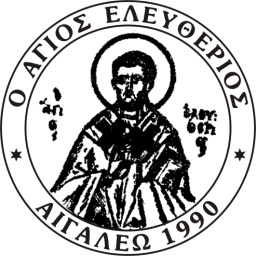  Πρωτ. ΓΕΩΡΓΙΟΣ ΦΕΙΔΟΠΟΥΛΟΣ                  				  ΔΗΜΗΤΡΗΣ ΜΕΤΑΞΑΣ     